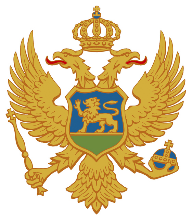 CRNA GORAZAVOD ZA ŠKOLSTVOPredmetni programPSIHOLOGIJAIII ili IV razred srednje stručne školePodgorica2017.NAZIV PREDMETA PSIHOLOGIJAODREĐENJE PREDMETA"Čovjek će postati bolji kada mu pokažeš kakav jeste."Anton ČehovSavremeni život karakterišu brze i složene promjene, a mnoge od njih je teško predvidjeti. Napredak nauke i tehnologije, politički, ekonomski i društveni procesi zahtijevaju od pojedinca da se uspješno prilagođava promjenama da bi očuvao kvalitet života i rada. Porodica, društvo, poslodavci, očekuju da obrazovni sistem opskrbi djecu i mlade znanjima, vještinama, stavovima i vrijednostima koje će biti u funkciji njihovog sveobuhvatnog razvoja i uspješne pripreme za samostalni život i rad u svijetu sjutrašnjice. Budući da je jedan od osnovnih podsticaja za odgovorno i autonomno djelovanje pojedinca, poznavanje sebe, drugih ljudi i činilaca koji utiču na ponašanje pojedinca i grupa, važno je afirmisati i koristiti naučna saznanja do kojih dolazi psihologija. Psihologija daje naučne odgovore na suštinska pitanja ljudskog života, ljudske prirode i odnosa pojedinca i društva. Osnovni zadatak predmeta Psihologija je da podstakne usvajanje i primjenu psiholoških znanja za uspješno suočavanje mladih ljudi sa svakodnevnim životnim i profesionalnim izazovima. Takođe, da razvije motivaciju učenika da o ljudskoj prirodi promišljaju na kritički način, da cijene vrijednost života, dostojanstvo svakog pojedinca i da djeluju u skladu sa tim. Vaspitni potencijal predmeta Psihologija je veliki – zbog toga je važno osigurati uslove da se on ostvari. Psihologija se koristi i saznanjima drugih naučnih disciplina: društvenih, humanističkih, prirodnih, medicinskih, kulturoloških. Ta povezanost u procesima učenja i podučavanja otvara široko polje međupredmetnih tema važnih za sticanja holističkih i primjenljivih znanja, u funkciji cjelovitog razvoja ličnosti učenika. Predmet Psihologija se izučava u trogodišnjim i četvorogodišnjim srednjim stručnim školama u III ili IV razredu. U tabeli 1 i 2 su prikazani brojevi časova (70, odnosno 35) obaveznog i otvorenog dijela programa.Tabela 1Tabela 2CILJEVI PREDMETAIzučavajući predmet Psihologija, učenik će da:koristi znanja i osnovne pojmove naučne psihologije za objašnjenje fenomena psihičkog života i ponašanja pojedinca i grupa u sadejstvu bioloških, psiholoških i socijalnih činilaca;primijeni osnovne socijalne i emocionalne vještine u svakodnevnim situacijama, u cilju unapređenja kvaliteta života i odgovornog odnosa prema sebi i drugima; kritički prosuđuje stavove i ponašanja pojedinaca i grupa u ličnom, interpersonalnom, radnom i društvenom kontekstu;zastupa humanističke i demokratske vrijednosti i suprostavlja se nasilju i manipulaciji ljudima;aktivno učestvuje u događajima i procesima koji doprinose kvalitetu života škole i zajednice.POVEZANOST SA DRUGIM PREDMETIMA I MEĐUPREDMETNIM TEMAMAZnanja, vještine, stavovi i vrijednosti koje učenik  usvoji i razvije izučavajući predmet Psihologija, potencijali su za proširene i obogaćene pristupe izučavanju drugih predmeta. Poznavanje komunikacije i komunikacijskih vještina sastavni su elementi kompetencija u svim jezičkim predmetima. Razumijevanje emocija, motivacije, razvoja i karakteristika ličnosti pomažu učeniku da analitički pristupa ličnostima i događajima u nastavi jezika i književnosti, maternjeg i stranog. Govoreći o svemu tome, usavršavaju govorenje, retoriku i obogaćuju rječnik. Kao nastavno sredstvo u ovom programu često se koriste kratki video-snimci, pa će se učenici angažovati na prevodima ili direktnom razumijevanju tekstova na stranom jeziku. Igrani filmovi koji se preporučuju u nastavi su na engleskom jeziku. Ponašanje pojedinca i grupa, koji se izučavaju u Sociologiji, povezano je sa znanjem o emocijama, motivaciji, stavovima (stereotipi i predrasude), kao i sa socijalnom percepcijom i socijalnim uticajima. Znanja o konfliktima motiva, ponašanju u konfliktima, stavovima prema konfliktima i rješavanju konflikata, podloga su za kritičko promišljanje događaja i ličnosti u nastavi Istorije i za razvoj humanističkog pogleda na čovjeka i svijet. Izučavanjem bioloških osnova ljudskog mišljenja i ponašanja, Psihologija se povezuje sa prirodnim naukama, prvenstveno Biologijom, i naučnim metodama koje one koriste. Likovna umjetnost se temelji na percepciji, motivima i emocijama, kao i na sposobnosti uvida u vlastita osjećanja i iskustva (introspekcija). Važno je ukazati na potencijal umjetnosti da podstakne izražavanje emocija, kao i prosocijalno ponašanje.Tjelesni identitet, slika o sebi, stres i neki oblici konstruktivnog suočavanja sa stresom, teme su koje povezuju Psihologiju i Fizičko vaspitanje. Navedene povezanosti otvaraju široko polje međupredmetnih tema, u cilju sticanja holističkih i primjenljivih znanja, kao i cjelovitog razvoja učenika. Riječ je o izgradnji generičkih kompetencija za uspješnije snalaženje u životu, radu i cjeloživotnom učenju. Psihologija obiluje ovim temama i vrijedan je resurs za ostale predmete. Poseban naglasak je na temama: zdravlje (biološkom-psihičkom-socijalnom), lični i socijalni razvoj (razvoj ličnosti i sposobnosti, komunikacija, učešće u društvenim grupama i procesima) i učenje za učenje (učenje, pamćenje, planiranje i kontrola učenja, promišljanje o vlastitom učenju i načininima rješavanja problema).  Međupredmetne teme su obavezne, a načini realizacije višestruki: zajednički projekti, debate, tematski časovi, mala i metodološki tačna istraživanja, obrada i predstavljanje rezultata. Naglasak je na višim misaonim aktivnostima i praktikovanju vještina učenika, posebno na konstruktivnoj komunikaciji među njima i sa nastavnikom. OBRAZOVNO-VASPITNI ISHODI PREDMETA70-časovni program 35-časovni program 70-časovni program 35-časovni program 70-časovni program 35-časovni program 70-časovni program 35-časovni program 70-časovni program 35-časovni program 70-časovni program 35-časovni program DIDAKTIČKE PREPORUKE ZA REALIZACIJU PREDMETAPotrebe i mogućnosti učenika i učenica u adolescentnom dobuPsihologija je interesantna adolescentima jer oni tragaju za mnogim odgovorima o sebi, drugima i svijetu oko sebe. Više nego ikada ranije interesuju ih nova emocionalna, socijalna, saznajna iskustava, uzori i autoriteti, društveni procesi, žele da iskuse pripadanje različitim grupama, da promišljaju o svom mjestu i ulozi u društvu. Stoga će početak izučavanja Psihologije pokrenuti znatiželju i različita očekivanja svakog od njih. Nove misaone sposobnosti omogućavaju angažovanje adolescenata na složenijim zadacima učenja i bolju sposobnost upravljanja vlastitim učenjem. U odnosima sa odraslima i sa vršnjacima adolescenti traže podršku i prihvatanje, čak i kada njihovo ponašanje može da ukazuje na suprotno. Adolescente podstiču visoka (ali realna) očekivanja, posebno kada su bazirana na njihovim autentičnim interesovanjima, na ugledanju na uzore, na aktivnom učešću. Sve ovo čini „startni osnov“ za nastavu i učenju. Nastavnik će znati kako da podstaknu smisaonu aktivnost učenika i njihovo samostalno razmišljanje, kako da ih podstaknu da preispitaju neke stavove, ideje, odluke, da im pomognu da postave realne ciljeve, da uče na greškama i slično. Aktivnosti i iskustva učenjaIskustva učenja oslanjaju se na misaone procese višeg reda: kritičko, refleksivno, kreativno, kao i metakognitivno mišljenje. U procesu učenja, učeniku neće biti dosadno jer su podstaknuti da promišljaju, analiziraju, istražuju, objašnjavaju, problematizuju, preispituju vlastite stavove, primjenjuju naučeno u određenim situacijama. Takve aktivnosti podstiču ne samo saznajni razvoj, nego i razvoj socijalnih i emocionalnih kompetencija: učenici diskutuju, debatuju, komuniciraju van škole (uče na terenu), rade timski, razvijaju toleranciju, empatiju, samokontrolu i društveno odgovorno ponašanje.    Promišljeno, planirano korišćenje tehnologija u procesu učenja i nastave pomoći će i učenicima i nastavniku. Učenicima treba omogućiti inicijativu i angažovanje u ovom pogledu. Nastavne strategije Teorijska nastava omogućava sticanje naučnih znanja, ali je jednako važan dio nastave koji omogućava korišćenje znanja za aktivno učenje i razvijanje kompetencija za život i rad. Postavljanje pitanja na višim taksonomskim nivoima, podsticanje analize i razmjene njihovih realnih iskustava i stavova (međusobno reflektovanje), korišćenje  saradničkog učenja za rješavanje problema, načini su da učenici uče sa razumijevanjem, da budu odgovorni za vlastito učenje, da sarađuju, uče na iskustvima i greškama, da prepoznaju situacije u kojima mogu da primjenjuju naučeno. Ovi ciljevi uzimaju u obzir potrebe i mogućnosti svakog učenika i njihove jednake mogućnosti da učestvuju u aktivnostima na času. Interaktivno učenje ili saradničko učenje ne smiju se svesti na podjelu učenika u manje grupe. Cilj takvog učenja je novo znanje ili umijeće. Već samo formiranje grupa zasniva se na planu i ciljevima: koji učenici će zajedno raditi, na kojim zadacima, sa kojim ciljem, u kojim ulogama, kako pratiti i vrednovati njihov rad, kakve povratne informacije su im potrebne. Posebno je važno imati na umu karakteristike učenika i plan o tome među kojima od njih je korisno podsticati komunikaciju, saradnju, razmjenu; kako sastav grupa staviti u funkciju zadovoljenja drugih psiholoških i socijalnih potreba, osim učenja. Iskustva učešća i uspješnosti, pripadanja grupi i prihvatanja od strane grupe – važni su za razvoj pozitivnog identiteta svakog adolescenta.Korišćenje ICT u nastavi, ne samo kao nastavnog sredstva nego i za različite oblike učenja i nastave, zahtijeva složeniju pripremu za nastavu, ali donosi i više koristi kvalitetu učenja i nastave. Digitalne tehnologije su privlačne i bliske svakodnevnom iskustvu adolescenata. Kada su u pitanju filmovi, video-snimci i video lekcije, važno je da ih nastavnik prije časa pogleda i odluči o njihovoj funkcionalnosti za aktivnosti učenika i načinu korišćenja (u cjelini, djelovima, u kojem trajanju). Važno je osigurati dostupnost i ispravan rad tehnike. Nastavnik će procijeniti da li su učenicima potrebna i neka dodatna objašnjenja u vezi sa video materijalom prije emitovanja (npr. novi pojam, namjena, autor). Valja planirati vrijeme na času potrebno za objašnjenje novih pojmova ili kontroverznih tema, budući da su filmovi mnogo otvoreniji za takve sadržaje nego udžbenici. Da bi se racionalno koristilo vrijeme na času, potrebno je da učenici filmove odgledaju kod kuće, uz pitanja ili teme eseja koje će im ponuditi nastavnik. Čas se koristi za analizu i diskusiju.  Uloga nastavnika“Saznajte šta učenik i učenica znaju i prema tome organizujte nastavu” (Dejvid Ausubel, pionir u proučavanju smislenog učenja). Izučavanje Psihologije je dobar primjer učenja u zoni narednog iskustva, odnosno učenja u kojem je očigledna – promjena. Zato je važno da nastavnik planira i stvara što više situacija učenja u kojima će učenik imati mogućnosti da provjeri, preispita postojeća znanja, stavove, vještine, da ih sagledava i koristi u svijetlu novog znanja i da razvija nove vještine. To se dešava u atmosferi koju oblikuju jasna pravila,  povjerenje i saradnje, bez straha od greške ili potcjenjivanja. U učeničkim raspravama, uloga nastavnika je zahtjevna: treba da djeluje kao facilitator i izvor znanja. Nastavu Psihologije teško je zamisliti bez samostalnosti nastavnika u izboru sadržaja, izvora, metoda pomoću kojih će na najefektivniji način zadovoljiti potrebe učenika i voditi ih prema postavljenim ciljevima učenja i razvoja. Takav nastavnik se kontinuirano razvija u relevantnim oblastima svog profesionalnog rada. Nastavnici su dominantni modeli učenicima za mnoge kompetencije: način na koji komuniciraju, oblikuju interakcije u učionici, upravljaju grupom, način na koji izlažu, što sve očekuju od učenika, kada i kakve povratne informacije im šalju, kako propituju, provjeravaju, ocjenjuju – sve su to informacije koje, svjesno ili nesvjesno, nastavnici šalju o sebi. Takođe, modeluju širok spektar stavova, ponašanja, ličnih karakteristika i sposobnosti na osnovu kojih učenici opažaju učenje, odrasle, školu i društvo. PRILAGOĐAVANJE PROGRAMA DJECI SA POSEBNIM OBRAZOVNIM POTREBAMA I NADARENIM UČENICIMAPrilagođavanje programa djeci sa posebnim obrazovnim potrebamaU skladu sa zakonom, obrazovni program za učenike sa posebnim obrazovnim potrebama može se izvoditi uz dodatne uslove i pomagala, prilagođenim izvođenjem i dodatnom stručnom pomoći, kako bi se obezbijedilo da ti učenici dobiju jednak obrazovni standard, definisan obrazovnim programom, u skladu sa njihovim individualnim mogućnostima.Škola je dužna da, u skladu sa zakonom, donese individualni razvojno-obrazovni program za učenika sa posebnim obrazovnim potrebama. Individualnim razvojno-obrazovnim programom se određuju: oblici vaspitno-obrazovnog rada za vaspitno-obrazovne oblasti, odnosno predmete i module, način izvođenja dodatne stručne pomoći, prohodnost između programa, prilagođavanje u organizaciji nastave, ishodi učenja, kritrerijumi za dostizane ishoda učenja, provjeravanje, ocjenjivanje ishoda učenja i napredovanja učenika, kao i raspored časova.Za pripremu, primjenu, praćenje i prilagođavanje programa, škola obrazuje stručni tim koji čine: nastavnici, stručni saradnici škole ili resursnog centra, uz učešće roditelja.Individualni razvojno-obrazovni program se može u toku godine mijenjati, odnosno prilagođavati u skladu sa napretkom i razvojem učenika.Prilagođavanje programa darovitim učenicimaPrilagođavanja programa učenicima koji iskazuju potrebu da saznaju više i dožive nova iskustva učenja, moguća su u pogledu onoga što učenici uče (sadržaji), kako uče i kakvi se rezultati ili produkti učenja očekuju. U tom cilju, navodimo primjere: podstaći ih da sami iskažu interesovanje za oblasti i teme u kojima žele da povećaju znanja, razviju vještine i postave ciljeve za vlastito učenje; rade individualni zadatak/projekat na integrisanim temama (koje povezuju različite discipline, npr. književnost, psihologiju, prirodne nauke); potrebno im je obezbijediti dodatne materijale za učenje; češće im postavljati pitanja koja podstiču misaone aktivnosti višeg reda (divergentno i kreativno mišljenje), pitanja na višim taksonomskim nivoima, tzv. provokativna pitanja: Što ako...?;  postavljati im pitanja dok učestvuje u grupnoj diskusiji, govore pojedinačno ili u okviru individualnog zadatka (npr. domaći zadatak), kao i na početku (uvod) ili na kraju časa (sumiranje); predložiti im da evaluiraju na jednom problemu/odluci neku od tehnika razmišljanja, generisanja ideja i odlučivanja (npr. „Šest šešira“ ) i to predstave odjeljenju ili organizuju demonstraciju sa grupom učenika;  dodijeliti im izazovniju ulogu u timskom projektu koji se realizuje u lokalnoj zajednici; tražiti savjet od njih za upotrebu digitalne tehnologije za rad, a kojih nema u učionici; angažovati ih u prevodima video-snimaka i video-lekcija; obezbijediti im mogućnost da pred odjeljenjem pokažu kako razvijaju vještine u učenju;davati im pravovremene i smisaone povratne informacije;individualno razgovarati sa njima.VREDNOVANJE OBRAZOVNO-VASPITNIH ISHODAU nastavi Psihologije vrednujemo proces učenja i ishode učenja. Vrijednovanje se zasniva na: formativnom praćenju i procjenjivanju i sumativnom procjenjivanju─vrednovanju naučenog, u cilju unapređenje postignuća učenika.Formativno praćenje i procjenjivanje je dominantno. Njegov osnovni cilj je blagovremena identifikacija potreba i potencijala učenika u procesu učenja, i efektivna reakcija na to. Praćenje polazi od najboljih sposobnosti učenika, od njihovih snaga u svim oblastima razvoja: socijalnom, emocionalnom i saznajnom. Osnova za praćenje je utvrđivanje postojećih znanja, vještina i stavova učenika.Učenici treba da znaju što se od njih očekuje i što nastavnik vrednuje.Podatke iz praćenja je važno registrovati (npr. u formularu kojeg dizajnira sam nastavnik, a sadrži opise pokazatelja koji se prate). Posebno treba imati na umu praćenje onih elemenata koji se ne ocjenjuju, ali su veoma važni za sveukupan razvoj i napredovanje učenika u učenju (socijalne i emocionalne vještine). I u tom pogledu, učenicima je neophodna blagovremena povratna informacija nastavnika, koja sadrži potkrepljenje, ali i korektivne i usmjeravajuće poruke.  Elementi praćenja u nastavi i učenjuNastavnik prati učenika u višestrukim situacijama i ponašanjima: aktivnosti učenika; interakcije sa vršnjacima i nastavnikom; povodi; vještine u komuniciranju; napredovanje u razumijevanju i primjeni znanja;načini rješavanja zadataka; zainteresovanost, odgovornost, saradnja, inicijativnost, emocionalna ispoljavanja.Elementi vrednovanjaVrednovanje uključuje dva elelementa:stečeno znanje (obim; nivo; vrste) i stečene vještine prema definisanim ishodima,primjena naučenog u rješavanju zadataka i problema u okviru definisanih ishoda.Znanja i vještine iz Psihologije kontinuirano se vrednuju: usmenim provjeravanjem i ocjenjivanjem, pisanim provjeravanjem i ocjenjivanjem (testovi znanja, eseji), provjeravanjem i ocjenjivanjem rada na individualnim zadacima,provjeravanjem i ocjenjivanjem rada u timskim i projektnim zadacima. Primjeri za načine vrednovanja:test, kojim se utvrđuje nivo početnih znanja i stavova učenika (u svrhu procjene napredovanja; može se zadati i na sljedećim fazama učenja i na kraju procesa učenja);  postavljanje pitanja na različitim taksonomskim nivoima;posmatranje i registrovanje (npr. formular sa rubrikama: kako se učenici ponašaju, rade, komuniciraju, izlažu, pišu itd.);  samoprocjenjivanje učenika (usmeno i pisano) se bazira na njihovim novim metakognitivnim sposobnostima: planiranje vlastitog učenja, objektivno promišljanje o vlastitom mišljenju i učenju, upoređivanje sa iskustvima vršnjaka, evaluiranje strategija učenja i rješavanja problema, kontrola nad učenjem; nastavniku služi da identifikuju nivo znanja, vještina i stavova učenika, i na osnovu toga, planiraju dalje ciljeve učenja;vršnjačko procjenjivanje je način da učenici razvijaju vještinu kreiranja i razmjene međusobne povratne informacije;razgovor nastavnika sa učenikom o napredovanju vodi se s ciljem da oni dobiju jasne podatke o postignutom i naprave plan za naredni rad.Provjeravanje i ocjenjivanje znanja vrši se u skladu sa Zakonom o stručnom obrazovanju. USLOVI ZA REALIZACIJU PREDMETA (STRUČNA SPREMA I LITERATURA) Za uspješnu realizaciju programa, neophodno je da (je) nastavnik:završio studije psihologije na filozofskom fakultetu sa minimumom od  240 ECTS, u skladu sa odredbama Zakona o stručnom obrazovanju;bude metodičko-didaktički osposobljen i da se kontinuirano profesionalno razvija;pouzdano koristi računar i osnovne ICT-e.Materijalno-tehnički uslovi potrebni za realizaciju programa su:ugodan učionički prostor, sa mogućnošću da učenici rade u parovima, grupama;internet konekcija;nastavniku dostupan laptop, kompjuter i projektor; udžbenik i priručnik za realizaciju programa;školska biblioteka opremljena psihološkom literaturom.Literatura (izvori)(prijedlozi)Video snimci i filmovi:1. Vaspitno-obrazovni ishod 1Psihološka istraživanja  https://nerdfighteria.info/v/hFV71QPvX2I/ - sa transkriptom  Maršmelou eksperiment  http://www.psihoverzum.com/25-zanimljivih-psiholoskih-eksperimenata/ Predviđanje ljudskog ponašanja putem položaja zvijezda https://www.youtube.com/watch?v=VZ2eMUmumw0Video-snimci su na engleskom jeziku i učenici će prevesti transkript/titlove prije planiranog časa, a nastavnik prekontrolisati tekstove.2. Vaspitno-obrazovni ishod 2CNS i endokrini sistem  https://www.youtube.com/watch?v=2Kh1_dyeUWYhttps://www.youtube.com/watch?v=oUzK-gm8-6U&t=96shttps://www.youtube.com/watch?v=8kHKJq8eEnc&t=10sStudije blizanaca https://www.youtube.com/watch?v=bRKbZtpBcgIhttps://www.youtube.com/watch?v=R6hF3-obvnA Primjeri filmova: Lude godine, Legally blonde, Ljepotica i zvijer, Mi nismo anđeli, Odrastanje – Boyhood.3. Vaspitno-obrazovni ishod 3Opažanje https://www.youtube.com/watch?v=lYV9VP421C8https://www.youtube.com/watch?v=bz7hj_YC3j0Psihoaktivne supstancehttp://rachel.golearn.us/modules/en-oya/psychology-101/webpages/Chapter4/Psychoactive-Drugs.html Kritičko mišljenjehttps://www.youtube.com/watch?v=dItUGF8GdTwTehnike verbalnog učenja https://ucenjeucenja.wordpress.com/2015/02/25/%D0%B5%D1%84%D0%B8%D0%BA%D0%B0%D1%81%D0%BD%D0%BE-%D1%83%D1%87%D0%B5%D1%9A%D0%B5/Izborne temehttps://ucenjeucenja.wordpress.com/2011/11/28/stilovi-i-metode-ucenja/Izrada mape učenja https://ucenjeucenja.wordpress.com/2013/03/29/mape-uma/4. Vaspitno-obrazovni ishod 4Stres http://ed.ted.com/lessons/how-stress-affects-your-body-sharon-horesh-bergquist   (prevedeno)Primjeri filmova: Dobri Vil Hanting, Djevojka od milion dolara, Moje lijevo stopalo.5. Vaspitno-obrazovni ishod 5Mentalno zdravlje http://ed.ted.com/lessons/what-is-love-brad-troeger  (prevedeno)Zabavno o IQhttps://www.youtube.com/watch?v=l6wYNFy4rWkhttps://www.youtube.com/watch?v=dHuggMfQDm8https://www.youtube.com/watch?v=UbGsASytI3USamodisciplinahttps://www.youtube.com/watch?v=77RubAueWjg6. Vaspitno-obrazovni ishod 6Diskriminacija i verbalna agresijahttps://www.youtube.com/watch?v=qj5V3J8h0uQPrvi utisakhttp://ed.ted.com/lessons/should-you-trust-your-first-impression-peter-mende-siedleckiEksperimenti u socijalnoj psihologiji ((Milgramov eksperiment; Efekat posmatrača; Halo efekat itd.)http://www.psihoverzum.com/25-zanimljivih-psiholoskih-eksperimenata/ Online izdanja:Adžić, D. (2011). Darovitost i rad s darovitim učenicima, Kako teoriju prenijeti u praksu, Život i škola, br. 25 file:///C:/Users/andja.backovic/Downloads/D_Adzic_Darovitost_i_rad_s_darovirim_ucenicima.pdfAndersen, Lorin. V. (ur.) (2014). Nastava orijentisana na učenje – za nastavnike usmerene na postignuća, Centar za demokratiju i pomirenje (CDRSEE), Solun (Postoji i elektronsko izdanje: http://cdrsee.org/pdf/teaching_for_learning_srb.pdfBjekić, D. i dr. (2005). Ocenjivanje – Priručnik za ocenjivanje u srednjem stručnom obrazovanju, Ministarstvo prosvete i sporta Republike Srbije, http://www.vetserbia.edu.rs/Zbirka%20doc/Ocenjivanje.pdfCentar za stručno obrazovanje (2015). Metodologija za izradu programa obrazovanja http://www.cso.gov.me/biblioteka?query=ishodi%20u%u010Denja&sortDirection=descCjelovita kurikularna reforma – Nacionalni dokument (2016). Okvir za poticanje iskustava učenja i vrednovanja postignuća darovite djece i učenik i učenica, str. 27-44http://www.kurikulum.hr/wp-content/uploads/2016/03/Okvir-darovita-djeca-i-ucenici.pdfIvić, I. i dr. (2001). Priručnik za primenu metoda aktivnog učenja i nastave (AUN), Institut za psihologiju, Ministarstvo prosvete i sporta Republike Srbije, Ministarstvo za prosvjetu i nauku Crne Gore, http://moodle.f.bg.ac.rs/file.php/188/Prirucnik_Aktivno_ucenje_2.pdf Lalović, Z. (2009). Metode učenja/nastave u školi, Naša škola, Zavod za školstvo, Podgorica, file:///C:/Users/andja.backovic/Downloads/Metode%20nastave-%20ucenja.pdfMilić, T. i dr. (2017). Instruktivno-edukativni materijal za inkluzivni rad i učenje đece s posebnim obrazovnim potrebama, Ministarstvo prosvjete Crne Gore, http://www.skolskiportal.edu.me/Inkluzivno%20obrazovanje/Instruktivno-edukativni%20materijal%20za%20inkluzivni%20rad%20i%20u%C4%8Denje%20%C4%91ece%20s%20posebnim%20obrazovnim%20potrebama.pdfPriređivači Glišić, T. i dr. (2013). Ocenjivanje zasnovano na kompetencijama u stručnom obrazovanju, Zavod za unapređivanje obrazovanja i vaspitanja, Beograd, http://www.zuov.gov.rs/wp-content/uploads/2014/02/Ocenivanje-zasnovano-na-kompetencijama.pdfSociety for the Teaching of Psychology http://teachpsych.org/ (dostupne i e-knjige za nastavnike)TaecherTube (Psychology): http://www.teachertube.comTED Ed Lesons Worth Sharing: http://ed.ted.com/lessons?category=psychology Understanding the New Version of Bloom's Taxonomy - A succinct discussion of the revisions of Bloom's classic cognitive taxonomy by Krathwohl and Anderson, et al. and how to use them effectively, http://moodle.f.bg.ac.rs/file.php/188/Understanding-revisions-to-blooms-taxonomy1.pdfZavod za školstvo (2016). Standardi kompetencija za nastavnike i direktore u vaspitno-obrazovnim Ustanovama file:///C:/Users/andja.backovic/Downloads/STANDARDI%20kompetencija%20final%20(2).pdfŠtampana izdanja: Aronson, E., Vilson, T., Akert R. (2013). Socijalna psihologija, Mate, Beograd Aronson, E., Vilson, T., Akert R. (2013). Socijalna psihologija, Mate, BeogradBacković, A. (2008). Psihologija za II razred srednjih stručnih škola, Centar za stručno obrazovanje, PodgoricaBrlas, S. (2010). Psihologija komunikacije-udžbenik za nastavu psihologije komunikacije u području rada osobnih usluga u obrtničkim strukovnim školama. Naklada Slap, Jastrebarsko.Dvek, K. (2014). Mentalni stav – Nova psihologija uspešnosti, Psihopolis institut, Novi SadGoleman, D. (2017). Socijalna inteligencija: nova nauka o ljudskim odnosima, IP Geopoetika, BeogradHavelka, N. (1988). Psihološke osnove grupnog rada u vaspitanju i obrazovanju, Naučna knjiga, Beograd Havelka, N. (2008). Socijalna percepcija, Zavod za udžbenike i nastavna sredstva, BeogradMilivojević Apostolović, B. (2012). Psihologija – udžbenik za drugi razred srednje škole, Novi Logos, BeogradMilivojević, Zoran (2008). Emocije – Psihoterapija i razumevanje emocija, Psihopolis institut, N. SadNikolić, B. (2012). Priručnik za nastavnike – Psihologija, Novi Logos, BeogradRot, N. (2016). Opšta psihologija, Zavod za udžbenike, BeogradPredmetni program PSIHOLOGIJA za srednje stručne škole izradila je Komisija u sastavu:dr sci Jelena Mašnić, predsjednicaAnđa Backović, članicaMira Soldo, članicaNacionalni savjet za obrazovanje (II saziv) je na 15. sjednici održanoj 03. jula 2017. godine, utvrdio je predmetni program PSIHOLOGIJA za srednje stručne škole.RazredKreditiSedmični broj časovaBroj časova – obavezni dio(80-85%)Broj časova – otvoreni dio(15 do 20%)Ukupni broj časovaTeorijskanastavaVježbe i ostalividovi nastaveIII ili IV4258147240%60%RazredKreditiSedmični broj časovaBroj časova – obavezni dio(80-85%)Broj časova – otvoreni dio(15 do 20%)Ukupni broj časovaTeorijskanastavaVježbe i ostalividovi nastaveIII ili IV213153640%60%Obrazovni-vaspitni ishod 1 Na kraju učenja učenik će moći da razlikuje naučni od nenaučnog pristupa psihičkom životu i zdravlju čovjeka.Ishodi učenja Tokom učenja učenik će moći da: svojim riječima definiše predmet psihologije i odnose sa drugim naukama; obrazlaže, na primjerima, razliku između naučnog i nenaučnog pristupa psihičkom životu;opisuje primjenu osnovnih psiholoških disciplina; primjenjuje jednostavan intervju i anketu za planiranje potencijalnih usluga.Didaktičke preporuke za realizaciju obrazovno-vaspitnog ishodaSadržaji/pojmovi:naučno i nenaučno, laičko objašnjenje ljudskog ponašanja; sličnosti i razlike u predmetima psihologije i drugih nauka; osnovne psihološke discipline i njihova uloga u unapređenju zdravlja, života i rada; posmatranje, introspekcija, eksperiment, test, intervju, anketaNa kritičkom promišljanju o ljudskoj prirodi i ponašanju temelji se razumijevanje pojmova i sadržaja koji će se tek izučavati, te je od samog početka važno podsticati takav stav prema Psihologiji. Pojasniti da psihologija kao nauka raspolaže brojnim naučnim metodama i tehnikama za ispitivanje ličnosti i sposobnosti i da se zaključivanje o psihološkim karakteristikama pojedinca ne smije zasnivati na rezultatima pojedinačnih instrumenata. Od učenika ne treba tražiti detalje o različitim psihološkim praksama; cilj je da shvate gdje je sve moguće primjeniti psihološka znanja i kako ona mogu da unaprijede kvalitet života i rada.Aktivnosti učenjaUčenici:na primjerima razlikuju objektivne činjenice od subjektivnih stavova i zabluda;putem samoposmatranja, analize informacija, kroz izlaganja i diskusije, kritički promišljaju o tipičnim stereotipima, uvjerenjima, zabludama o psihičkom životu: stereotipima o ljudima i ljudskom ponašanju; uticaju planeta na ljudsko ponašanje; pseudopsihološkoj pomoći i slično(preporučeni video-snimci su u spisku literature);prepoznaju mogućnosti primijenjenih psiholoških disciplina i psihologa koji se njima bave da unapređuju zdravlje i rad čovjeka;primjenjuju istraživanje stavova (kreiraju pitanja za istraživanje zadovoljstva gosta/klijenta određenom uslugom i sa nastavnikom provjere pitanja, simuliraju intervju i anketu, obrađuju i interpretiraju rezultate i predlažu kako da ih iskoriste). Broj časova realizacije (okvirno)  6 časovaObrazovno-vaspitni ishod 1 Na kraju učenja učenik će moći da razlikuje osnovne elemente naučnog i nenaučnog pristupa psihičkom životu i zdravlju. Ishodi učenja Tokom učenja učenik će moći da:objašnjava predmet psihologije i odnose sa drugim naukama; opisuje na primjerima elemente naučnog i nenaučnog pristupa psihičkom životu;opisuje primjenu osnovnih psiholoških disciplina i područja rada psihologa.Didaktičke preporuke za realizaciju obrazovno-vaspitnog ishodaSadržaji/pojmovi:naučno i nenaučno objašnjenje ljudskog ponašanja; sličnosti i razlike u predmetima izučavanja psihologije i drugih nauka;osnovne psihološke discipline i njihova uloga u unapređivanju zdravlja, života i rada. Na kritičkom promišljanju o ljudskoj prirodi i ponašanju temelji se razumijevanje pojmova i sadržaja koji će se tek izučavati, te je, od samog početka, važno podsticati takav stav prema Psihologiji. Ukazati na činjenicu da savremena psihologija raspolaže brojnim naučnim metodama i tehnikama za ispitivanje ličnosti i sposobnosti, ali da se zaključivanje o psihološkim karakteristikama pojedinca ne smije zasnivati na rezultatima pojedinačnih instrumenata. Od učenika ne treba tražiti detalje o različitim psihološkim praksama; cilj je da shvate gdje je sve moguće primjeniti psihološka znanja i kako ona mogu da unaprijede kvalitet života i rada.Aktivnosti učenjaUčenici:navode asocijacije na pojam psihologija i njen predmet (razlika od pedagogije, psihijatrije i sl.);na primjerima nenaučnog objašnjenja ljudskog ponašanja (npr. horoskop), navode razloge zašto takve vrste informacija neki ljudi shvataju kao istinite, a neki ne (preporučeni video-snimci u spisku literature);prepoznaju kriterijume naučnog pristupa u psihologiji;izvještavaju o domaćem zadatku: Kratki prikazi nekoliko psiholoških praksi (npr. psiholog za ljudske resurse, klinički psiholog, školski psiholog); upoređuju prikupljene informacije.Broj časova realizacije (okvirno)  2 časaObrazovno-vaspitni ishod 2Na kraju učenja učenik će moći da objasni ulogu različitih činilaca u razvoju psihičkog života i svoju odgovornost za lični razvoj.Ishodi učenja Tokom učenja učenik će moći da:nabroji osnovne funkcije nervnog i endokrinog sistema u psihičkom životu;analizira primjere uticaja nasljeđa i sredine na razvoj psihičkog života; obrazlaže ulogu aktivnosti pojedinca u vlastitom psihičkom razvoju. Didaktičke preporuke za realizaciju obrazovno-vaspitnog ishodaSadržaji/pojmoviU okviru izučavanja osnova psihičkog života i razvoja razlikuju se pojmovi:centralni i periferni nervni sistem; endokrini sistem, žlijezde i hormoni;  odnos nasljeđa i sredine; lični razvoj i ciljevi.Imajući na umu prethodna znanja učenika iz Biologije, važno je obnoviti ih na sistematizovan i animirajući način i uputiti na razumijevanje povezanosti sistema. Aktivnosti učenjaUčenici:posmatraju video prikaze funkcionisanja sistema i njihove povezanosti: rad nervnog sistema, njegovi djelovi i funkcije; rad endokrinog sistema (preporučeni video-snimci u spisku literature); diskutuju o posmatranim studijama blizanaca: o uticajima nasljeđa i sredine u razvoju psihičkog života i uočavaju individualne razlike (preporučeni video-snimci u spisku literature); odabiraju, u dogovoru sa nastavnikom, filmove o načinima na koje pojedinac oblikuje razvoj, gledaju ih prije časa pa na času diskutuju (primjeri filmova u spisku literature); diskutuju o vlastitim ciljevima (npr. lični život, karijera), planovima i kako da ih postignu, navode zadatke, odgovornosti, prepreke i načine prevazilaženja.Broj časova realizacije (okvirno)  5 časovaObrazovno-vaspitni ishod 2 Na kraju učenja učenik će moći da analizira ulogu različitih činilaca u razvoju psihičkog života i svoju odgovornost za lični razvoj.Ishodi učenja Tokom učenja učenik će moći da: opisuje osnovne funkcije nervnog i endokrinog sistema u psihičkom životu; analizira primjere uticaja nasljeđa i sredine na razvoj psihičkog života; obrazlaže ulogu vlastite aktivnosti u psihičkom razvoju. Didaktičke preporuke za realizaciju obrazovno-vaspitnog ishodaSadržaji/pojmoviU okviru izučavanja osnova psihičkog života i razvoja prepoznaju se pojmovi:centralni, periferni nervni sistem;  endokrini sistem i uloga hormona;  odnos nasljeđa i sredine.Na sistematizovan način treba obnoviti osnovna znanja iz Biologije i ukazati na važnost razumijevanja povezanosti navedenih sistema. Aktivnosti učenjaUčenici:posmatraju slikovite prikaze funkcionisanja sistema i njihove povezanosti, na primjer, kraće video-snimke o radu nervnog sistema, njegovim djelovima i funkcijama (preporučeni video-snimci su u spisku literature);diskutuju o uticajima nasljeđa i sredine na razvoj pojedinca nakon što odgledaju neku od studija o blizancima (preporučeni video-snimci su u spisku literature);prethodno pogledaju film koji upućuje na načine razrješavanja adolescentnih kriza, a u cilju diskusije o različitim individualnim strategijama uticaja na sopstveni psihički razvoj (primjeri filmova u spisku literature).Broj časova realizacije (okvirno)  2 časaObrazovno-vaspitni ishod 3Na kraju učenja učenik će moći da identifikuje načine da unaprijedi vlastito učenje povezujući znanja o saznajnim procesima. Ishodi učenja Tokom učenja učenik će moći da:razlikuje osnovne saznajne procese; obrazlaže, na primjerima, individualne razlike u saznajnim procesima;navodi argumente u prilog izabranom pitanju; predlaže rješenja za praktični problem; pronalazi načine da unaprijedi vlastito učenje.Didaktičke preporuke za realizaciju obrazovno-vaspitnog ishodaSadržaji/pojmoviU okviru izučavanja osnovnih saznajnih procesa, razlikuju se pojmovi:opažanje, pažnja, pamćenje, mišljenje, kritičko mišljenje, rješavanje problema, učenjeU predstavljanju ovih pojmova važno je da učenik uoči njihovu međusobnu uslovljenost i integrisanost, koja čini  da smo svjesni sebe i svijeta oko sebe, kao i individualne razlike u ovim procesima. Naglasak nije na detaljnijim objašnjenjima procesa, već na ulozi i značaju očuvanosti svakog saznajnog procesa u razvoju i funkcionisanju pojedinca−koristiti šematske, slikovite prikaze funkcionisanja saznajnih procesa. Akcenat je i na mogućnosti usavršavanja saznajnih funkcija i odgovornosti pojedinca za to.Aktivnosti učenjaUčenici:analiziraju vlastito opažanje, a kao podložak služe video-snimci o optičkim iluzijama (preporučeni video snimci su u spisku literature);opisuju i upoređuju opažanja ukusa, mirisa, dodira, pod dejstvom odgovarajućih draži (lično iskustvo);obrazlažući individualne razlike, generišu stav o njihovoj neminovnosti i prepoznaju životne situacije u kojima su individualne razlike u opažanju uzroci konflikata (npr. vršnjačkih, partnerskih) upravo zbog nerazmijevanja ovih zakonitosti;  objašnjavaju, u okviru malih projekata ili individualnih prezentacija, kako se saznajne funkcije i zdravlje u cjelini remete pod dejstvom psihoaktivnih supstanci, uz korišćenje odgovarajućih materijala (preporučeni video snimak je u spisku literature);rješavaju odabrani praktični problem u školi/zajednici/svijetu, u manjim grupama, koristeći neki od metoda rješavanja problema i odgovarajuću šemu, odabiraju najoriginalnija, najkreativnija rješenja, kao i najizvodljivija i traže informacije na internetu;gledaju kratak video o osnovnim elementima kritičkog mišljenja, prave šemu koja prikazuje elemente i proces kritičkog mišljenja, a zatim vježbaju upotrebu šeme na primjerima iz života, učenja i sl. (preporučeni video-snimak je u spisku literature);predstavljaju vlastita iskustva u učenju (snage i slabosti u učenju; strategije i tehnike koje koriste; strategije i tehnike koje nijesu uspješne; prepoznaju zajedničke startegije), navode strategija koje koriste u učenju odgovarajući na pitanja: Što ćeš sve uraditi da bi zapamtio ključne ideje/poruke sa ovoga časa? Što ti nije jasno ili nijesi razumio? Što ćeš uraditi da ti bude jasnije? Kako i gdje ćeš tražiti informacije?;izrađuju grupne prezentacije npr. na temu: Zašto izučavam psihologiju i kako želim da je učim?, identifikuju očekivanja od izučavanja Psihologije za lični i profesionalni život, i kako žele da uče;   predstavljaju vlastita iskustva u učenju na greškama i kako se ono koristi za naredno učenje, koriste izreke/citate o korisnosti grešaka za učenje;razlikuju osnovne tehnike efikasnog verbalnog učenja i evaluiraju vlastite tehnike (preporučeni video-snimak je u spisku literature).Izborne teme (predlozi): Opažanje boja i emocije; Stilovi i metode učenja; Izrada mape učenja   Broj časova realizacije (okvirno)  14 časovaObrazovno-vaspitni ishod 3 Na kraju učenja učenik će moći da identifikuje načine da unaprijedi vlastito učenje. Ishodi učenja Tokom učenja učenik će moći da:razlikuje osnovne saznajne procese i faktore koji utiču na njih;na primjerima analizira individualne razlike u saznajnim procesima;analizira vlastito učenje i pronalazi načine da ga unaprijedi.Didaktičke preporuke za realizaciju obrazovno-vaspitnog ishodaSadržaji/pojmoviU okviru izučavanja osnovnih saznajnih procesa, razlikuju se pojmovi: opažanje, pažnja, pamćenje, mišljenje, kritičko mišljenje, učenjeU predstavljanju ovih pojmova važno je da učenik uoči njihovu međusobnu uslovljenost i integrisanost, kao i prirodne individualne razlike u ovim procesima. Naglasak nije na detaljnijim objašnjenjima (npr. koji su elementi pažnje), već na ulozi datog saznajnog procesa u razvoju i funkcionisanju pojedinca i na mogućnosti stalnog usavršavanja saznajnih funkcija. Zaključivanjem o individualnim razlikama u opažanju, nastavnik  može iskoristiti vaspitni potencijal  ove teme kako bi kod učenika podsticao osjetljivost na različitosti. Aktivnosti učenjaUčenici:nakon gledanja video-snimka sa optičkim varkama, analiziraju i evaluiraju vlastita saznajna iskustva (preporučeni video-snimci su u spisku literature) i analiziraju izreke o nepouzdanosti ljudskog opažanja; u grupama, vježbaju upamćivanje dvije različite liste podataka: psiholoških pojmova (npr. 10) i besmislenih slogova, obje liste izlože ograničeno vrijeme (par sekundi), upoređuju iskustva/vlastite tehnike upamćivanja, uočavaju razlike; predstavljaju vlastita iskustva u učenju, npr. Koje su moje snage u učenju? Koje su moje slabosti u učenju? i odgovaraju na pitanja: Što ćeš uraditi da bi zapamtio ključne ideje/poruke sa ovoga časa? Ima li nešto što ti nije jasno ili nijesi dobro razumio? Što ćeš da uradiš da ti bude jasnije? Kako i gdje ćeš tražiti informacije?;razgovaraju na temu: Zašto izučavam Psihologiju i kako želim da je učim?, upoređuju očekivanja od učenja Psihologije za lični i profesionalni život, te načine kako žele da uče.   Broj časova realizacije (okvirno) 5 časovaObrazovno-vaspitni ishod  4Na kraju učenja učenik će moći da analizira emocije i motivaciju kao determinante života i rada.Ishodi učenja Tokom učenja učenik će moći da:razlikuje osnovne pojmove;objašnjava funkcije, vrste i komponente emocija na primjerima iz svakodnevnog života; objašnjava vrste motiva i njihovu hijerarhiju;razlikuje na primjerima unutrašnju i spoljašnju motivaciju;identifikuje na primjerima uspješne i manje uspješne tehnike motivisanja;argumentovano zastupa primjenu strategija za samoregulaciju vlastitih emocija i stresa.Didaktičke preporuke za realizaciju obrazovno-vaspitnog ishodaSadržaji/pojmoviU okviru izučavanja emocija i motivacije razlikuju se pojmovi: emocije, potrebe, motivi, motivacija, stresUčenik ne treba da objašnjava različite teorije emocija i motivacije (koristiti za objašnjenja šematske prikaze−modele tih procesa, po jednoj od teorija). Važnije je da učenik razlikuje funkcije, elemente i vrste emocija, zaključuje o povezanosti emocija, motivacije i ponašanja i izražava spremnost da konstruktivno upravlja vlastitim emocijama i motivacijom. Učenik treba da uoči stereotipe i zablude u pogledu izražavanja emocija i ponudi mogućnosti da se koriguju. Citati, izreke, motivacione poruke podstiču interes za temu i efikasna su podloga za preispitivanje vlastitih stavova i vrijednosti, za upoređivanje, vrednovanje itd.  Aktivnosti učenjaUčenici:analiziraju realne priče (pisane ili filmovane) o savladavanju složenih životnih situacija i prepoznaju: osjećanja, sukobe motiva, odluke, volju, ciljeve, osobine ličnosti; upoznaju osnovne pojmove iz prezentacije nastavnika; identifikuju funkcije i elemente emocija na primjerima iz života;prepoznaju osnovne emocije na primjerima facijalne ekspresije i govora tijela (slike, video- snimci) i upoređuju svoje sa zaključcima drugih i navode primjere složenih emocija;pronalaze primjere u kojima se bazične potrebe podređuju višima u hijerarhiji−zavisnost motivacije od situacije i individualnih razlika (primjeri iz života, istorije); pojašnjavaju i preispituju stavove o vlastitim motivima (npr. u ljubavi, radu, porodici, životnim izazovima); rad sa motivacionim porukama i citatima, kreiraju motivacione poruke za timski rad; izdvajaju činioce koji motivišuće i demotivišuće utiču na rad, učenje, ljubav;razgovaraju o unutrašnoj i spoljašnjoj motivaciji (umjetnički filmovi i muzika kao podlošci; primjeri filmova u spisku literature);  učenički projekti na temu zdravih i nezdravih strategija za samoregulisanje emocija i stresa (npr. povlačenje, agresija, zavisnosti) ili uticaju stresa na organizam (preporučeni video-snimak je u spisku literature);debata na temu, npr. „Ispoljavanje emocija −znak slabosti ili snage?“Izborne teme (predlozi): Emocionalna inteligencija (rad sa citatima o emocionalnoj inteligenciji); Kako se mjeri ljubav?; selfi i „lajkovanje/hejtovanje“Broj časova realizacije (okvirno)  11 časovaObrazovno-vaspitni ishod  4 Na kraju učenja učenik će moći da objasni na primjerima uticaj emocija i motivacije na ljudsko ponašanje. Ishodi učenja Tokom učenja učenik će moći da: razlikuje osnovne pojmove;objašnjava vrste motiva i njihovu hijerarhiju;identifikuje na primjerima uspješne i manje uspješne tehnike motivisanja; argumentovano zastupa primjenu strategija za samoregulaciju vlastitih emocija i stresa.Didaktičke preporuke za realizaciju obrazovno-vaspitnog ishodaSadržaji/pojmoviU okviru izučavanja osnova emocija i motivacije razlikuju se pojmovi: emocije, potrebe, motivi, volja, motivacija, stresNije nužno poznavanje teorija emocija i motivacije već razlikovanje vrsta i složenosti emocija, zaključivanje o povezanosti emocija, motivacije i ponašanja. Naglasak je i na podsticaju učenika da izražavaju spremnost da konstruktivno upravljaju vlastitim emocijama i motivacijom. Važno je uočiti stereotipe i zablude u pogledu izražavanja emocija i ponuditi mogućnosti da ih koriguju. Aktivnosti učenjaUčenici:identifikuju emocije na slikama (na kompjuteru ili štampane) koje prikazuju facijalnu ekspresiju;na primjerima zaključuju o složenim emocijama (samosaželjenje, strahopoštovanje i sl.);debatuju na temu „Ispoljavanje emocija−izraz snage ili slabosti?“ ;razlikuju osnovne motive u prezentovanoj hijerarhiji motiva; identifikuju primjere kada se zadovoljenje bazične potrebe podređuje potrebama ili motivima višeg reda; radeći sa motivacionim porukama i citatima, preispituju i međusobno upoređuju stavove o vlastitim motivima (npr. u ljubavi, radu, porodici, životnim izazovima). Služeći se porukama koje afirmišu timski rad i njegove vrijednosti, kreiraju jednu motivacionu poruku za svoje odjeljenje;identifikuju strategije borbe protiv stresa (pasivne, aktivne); uočavaju značaj individualnih razlika u percepciji životnih događaja i kriza za prevazilaženje istih− korisni su primjeri ponašanja u stanjima zavisnosti od psihoaktivnih supstanci. Broj časova realizacije (okvirno)  5 časovaObrazovno-vaspitni ishod 5Na kraju učenja učenik će moći da analizira ličnost, sposobnosti i vještine potrebne za uspješan život i rad. Ishodi učenja Tokom učenja učenik će moći da:svojim riječima odredi pojmove ličnost, identitet, integritet i moralnost;navodi činioce koji oblikuju ličnost, identitet, moralnost;obrazlaže faze životnog ciklusa i razvojne zadatke; objašnjava pojam mentalnog zdravlja;razlikuje sposobnosti i vještine važne za život i rad; iznosi sudove o radnoj etici. Didaktičke preporuke za realizaciju obrazovno-vaspitnog ishodaSadržaji/pojmoviU okviru izučavanja ličnosti i sposobnosti razlikuju se pojmovi: ličnost, identitet, integritet, moralnost, razvojni zadaci i krize, mentalno zdravlje, intelektualna sposobnost, vještine  Učenik ne treba da zna teorije ličnosti, već da prepozna da je ličnost složeni koncept kojim se psihologija stalno bavi i dolazi do novih saznanja. Naglašava se jedinstvenost pojedinca i relativna dosljednost ličnosti, te kako to određuje ponašanje i pogled na sebe, druge i svijet oko sebe. Razvoj ličnosti i izgradnja identiteta treba da ukažu na stalnu interakciju ličnosti i sredine, na uspješno rješavanje razvojnih zadataka, kao uslov zdravog funkcionisanja pojedinca. Ukazati na razliku između inteligencije i IQ, između fluidne i kristalizovane (uticaj cjeloživotnog učenja, iskustva, interakcije pojedinca i sredine), koristiti šematski prikaz distribucije IQ.Tipove vještina predstaviti po jednoj od klasifikacija (npr. generičke i ukazati na njihove sastavne elemente, što sve čini vještinu komunikacije). Pojmove uvoditi postepeno, kao uvod u aktivnosti. Primjera radi, pojam moralnosti pojasniti kao uvod u identifikovanje elemenata dobre radne etike. Aktivnosti učenjaUčenici:odgovarajući na pitanje „Ko sam ja?“ navode različite aspekte svog identiteta i zaključuju o tome koji sastavni elementi čine identitet „Ko ću da budem?“, anticipiraju naredne razvojne zadatke, željene osobine, sposobnosti, vrijednosti;  prepoznaju osnovne crte ličnosti analizirajući prikaz života jedne ličnosti (iz istorije, umjetnosti, sporta) i načine na koje se suočavala sa njima (osnovni mehanizmi odbrane);  razgovaraju o značaju ljubavi i rada za mentalno zdravlje (preporučeni video-snimak je u spisku literature);analiziraju pokazatelje mentalnog zdravlja (emocionalno, psihološko, socijalno blagostanje);  stereotipe o mentalnom zdravlju (npr. neobraćanje za pomoć: „Meni se to ne može desiti“); gledaju video-snimak sa zadacima koji im na zabavan način mogu predstaviti testiranje inteligencije (preporučeni video-snimci su u spisku literature);razgovaraju o pitanju da li je sama inteligencija dovoljna za uspješan život i rad, navodeći bliske primjere; identifikuju ostale faktore uspješnosti (sredina, motivacija, osobine ličnosti, vještine). (preporučeni video-snimak je u spisku literature);prepoznaju sebi svojstven tip na prezentovanim tipovima višestruke inteligencije; obrazlažu razlike između inteligencije i emocionalne inteligencije na osnovu prezentacije ovih pojmova, i kako se ove sposobnosti međusobno podržavaju;procjenjuju nivo razvijenosti vlastitih vještina (npr. na skali: veoma dobro; dobro; želim još da učim) na listi sa glavnim tipovima vještinama predstavlju svoje „profile“ vještina;  povezuju vještine sa različitim kontekstima (porodica; vršnjačka grupa; buduće zanimanje) i uočavaju koje su zajedničke za sve kontekste; identifikuju najvažnije vještine za buduće zanimanje, uočavaju dominantan tip vještina, određuju koje treba da uče više i kako−ovo mogu raditi i na opisima poslova budućeg zanimanja;formulišu poželjne vrijednosti, stavove i ponašanja (radnu etiku) budućeg zanimanja. Analiziraju citate o radnoj etici; analiziraju kratke opise situacija u kojima se krši radna etika i predviđaju svoje ponašanje i odluke (npr. rukovodilac i saradnik; odnos sa klijentom). Izborne tema (predlozi): Ko je ostvaren pojedinac; Stigmatizacija osoba sa psihičkim oboljenjima; Ključne kompetencije u 21. vijeku Broj časova realizacije (okvirno)  11 časovaObrazovno-vaspitni ishod 5 Na kraju učenja učenik će moći da analizira sposobnosti i vještine potrebne za uspješan život i rad.  Ishodi učenja Tokom učenja učenik će moći da:definiše pojmove ličnost, identitet, integritet i moralnost;navodi činioce koji oblikuju ličnost, identitet, moralnost;objašnjava pojam mentalnog zdravlja;razlikuje crte ličnosti, sposobnosti i vještine važne za život i rad; iznose sudove o radnoj etici. Didaktičke preporuke za realizaciju obrazovno-vaspitnog ishodaSadržaji/pojmoviU okviru izučavanja ličnosti i sposobnosti razlikuju se pojmovi:  ličnost, identitet, integritet, moralnost, razvojni zadaci i krize, crte ličnosti, intelektualna sposobnost, vještine   Učenik ne treba da zna teorije ličnosti, već da prepozna da je ličnost složeni koncept kojim se psihologija stalno bavi i dolazi do novih saznanja. Naglašava se jedinstvenost pojedinca i relativna dosljednost ličnosti, te kako to određuje ponašanje i pogled na sebe, druge i svijet oko sebe.  Učenicima treba ukazati na razliku između inteligencije i IQ, između fluidne i kristalizovane (uticaj cjeloživotnog učenja, iskustva, interakcije pojedinca i sredine), koristiti šematski prikaz distribucije IQ.Razvoj ličnosti i izgradnja identiteta treba da ukažu na stalnu interakciju ličnosti i sredine, na uspješno rješavanje razvojnih zadataka kao uslov zdravog funkcionisanja pojedinca. Tipove vještina predstaviti po jednoj od klasifikacija (npr. generičke i ukazati na njihove sastavne elemente, što sve čini vještinu komunikacije). Pitanje moralnosti naglasiti u dijelu kroz koji se identifikuju elementi dobre radne etike. Aktivnosti učenjaUčenici:odgovarajući na pitanje „Ko sam ja?“, navode različite aspekte svog identiteta i zaključuju o tome koji sastavni elementi čine identitet. „Ko ću da budem?“, anticipiraju naredne razvojne zadatke, željene osobine, sposobnosti, vrijednosti;  prepoznaju osnovne crte ličnosti analizirajući prikaz života jedne ličnosti (iz istorije, umjetnosti, sporta) i načine na koje se suočavala sa njima (par osnovnih mehanizama odbrane); razgovaraju o značaju ljubavi i rada za mentalno zdravlje (preporučeni video- snimak je u spisku literature);analiziraju stereotipe o mentalnom zdravlju (npr. neobraćanje za pomoć „Meni se to ne može desiti“); gledaju video sa zadacima koji im na zabavan način mogu predstaviti testiranje inteligencije (preporučeni video-snimci su u spisku literature);razgovaraju o pitanju da li je samo inteligencija dovoljna za uspješan život i rad, navodeći bliske primjere; identifikuju ostale faktore uspješnosti: sredina, motivacija, osobine ličnosti, vještine (preporučeni video-snimak je u spisku literature);prepoznaju sebi svojstven tip na prezentovanim tipovima višestruke inteligencije;  procjenjuju nivo razvijenosti vlastitih vještina (npr. na skali - veoma dobro; dobro; želim još da učim) na listi sa glavnim tipovima vještinama, predstavlju svoje „profile“ vještina;  identifikuju najvažnije vještine za buduće zanimanje, uočavaju dominantan tip vještina, određuju koje treba da razvijaju više i kako−mogu ovo raditi i na opisima poslova budućeg zanimanja);formulišu poželjne vrijednosti, stavove i ponašanja (radnu etiku) budućeg zanimanja, analiziraju citate o radnoj etici; analiziraju kratke opise situacija u kojima se krši radna etika i predviđaju svoje ponašanje i odluke (npr. rukovodilac i saradnik; odnos sa klijentom). Broj časova realizacije (okvirno)  8 časovaObrazovno-vaspitni ishod  6Na kraju učenja učenik će moći da analizira vlastite emocionalne i socijalne vještine za konstruktivno učešće i suživot u različitim grupama.  Ishodi učenja Tokom učenja učenik će moći da:objašnjava pojmove socijalizacija, socijalno opažanje, komunikacija, grupa;objašnjava proces izgradnje tima, osnovne uloge i dinamiku tima; opisuje dinamiku konflikta u grupi i stilove u konfliktima;analizira na primjeru uzroke i posljedice stereotipa, predrasuda, diskriminacije; primjenjuje osnovne tehnike efektivnog komuniciranja (neverbalnog i verbalnog);zastupa prosocijalne stavove i ponašanja.  Didaktičke preporuke za realizaciju obrazovno-vaspitnog ishodaSadržaji/pojmoviU okviru izučavanja interakcije pojedinca sa društvenim okruženjem razlikuju se pojmovi:socijalizacija, socijalno opažanje, komunikacija, stavovi i predrasude, konflikt, grupa, tim Osim socijalnih uticaja, važno je ukazati na to kako opažamo druge, kako drugi vide nas, ko su ljudi oko nas, jer to snažno utiče na naše akcije i odluke, interakciju sa drugima. Psihologija na eksperimentalan način pristupa izučavanju mnogih socijalnih fenomena i treba koristiti: npr. Zimbardov „Luciferov efekat“; eksperimente o 'halo-efektu'; o predrasudama; konformiranju ( u spisku literature);   Objasniti prirodu konflikta kao očekivanu posljedicu različitosti mišljenja, stavova, potreba, ličnosti. U konfliktu postoji potencijal za razvoj. Naše viđenje konflikta i pristupi rješavanju konflikta opredjeljuju konstruktivan ili destruktivan ishod. Aktivnosti učenjaUčenici:gledaju muzički spot na temu diskriminacije i verbalne agresije i prepoznaju kako grupa utiče na osjećanja i ponašanje pojedinca, na njegovu sliku o sebi, na mentalno zdravlje u cjelini (primjer video-snimka je u spisku literature), prosuđuju o sposobnosti razumijevanja osjećanja, stavova, životnih pozicija drugih i drugačijih i navode primjere izostanka takvog ponašanja u vlastitom okruženju;gledaju video-snimak (sa prevodom) o formiranju prvog utiska (primjer video-snimka je u spisku literature), prepoznaju kako prvi utisak određuje naš stav o osobi, komunikaciju i ponašanje prema njoj; prepoznaju karakteristike efektivnog tima i značaj komunikacije, rješavajući u manjim grupama zadatak sa unaprijed postavljenim ciljem, identifikuju vrste prepreka;  analiziraju faze izgradnje tima i dinamiku tima u fazama, prepoznaju dominantne motive; demonstriraju efektivan govor tijela u simuliranim radnim situacijama i evaluiraju ga;demonstriraju aktivno slušanje i evaluiraju ga; demonstriraju primjenu asertivne komunikacije u situacijama persuazije i manipulacije, analiziraju pokazane vještine (mogu da se koriste i snimcima svog rada); analiziraju na primjeru konflikt u timu i stilove ponašanja i komunikacije u konfliktima; učenički projekat: Prezentacija najefektivnijih tehnika marketinga, sa primjerima iz svakodnevnog života; Evaluiranje rada projektnih grupa i evaluiranje samih tehnika.Izborne teme (predlozi): Kreiranje efektivne marketinške poruke; Konformiranje u vršnjačkoj grupi.  Broj časova realizacije (okvirno)   11 časova    Obrazovno-vaspitni ishod  6 Na kraju učenja učenik će moći da analizira vlastite emocionalne i socijalne vještine za konstruktivno učešće i suživot u različitim grupama.Ishodi učenja Tokom učenja učenik će moći da:objašnjava pojmove socijalizacija, socijalno opažanje, komunikacija, grupa;objašnjava proces izgradnje tima, osnovne uloge i dinamiku tima; opisuje dinamiku konflikta u grupi i stilove u konfliktima;primjenjuje osnovne tehnike neverbalnog i verbalnog komuniciranja;zastupa prosocijalne stavove i ponašanja. Didaktičke preporuke za realizaciju obrazovno-vaspitnog ishoda:Sadržaji/pojmoviU okviru izučavanja interakcije pojedinca sa društvenim okruženjem razlikuju se pojmovi:socijalizacija, socijalno opažanje, komunikacija, stavovi i predrasude, konflikt, grupa, tim Osim socijalnih uticaja, važno je ukazati na to kako opažamo druge, kako drugi vide nas, ko su ljudi oko nas, jer to utiče na naše akcije i odluke, interakciju sa drugima. Psihologija na eksperimentalan način pristupa izučavanju mnogih socijalnih fenomena i treba koristiti, npr. Zimbardov „Luciferov efekat“; eksperimente o 'halo-efektu'; o predrasudama; konfomiranju (u spisku literature);   Objasniti prirodu konflikta kao očekivanu posljedicu različitosti mišljenja, stavova, potreba, ličnosti. U konfliktu postoji potencijal za razvoj. Naše viđenje konflikta i pristupi rješavanju konflikta opredjeljuju konstruktivan ili destruktivan ishod. Aktivnosti učenjaUčenici:gledaju muzički spot na temu diskriminacije i verbalne agresije i prepoznaju kako grupa utiče na osjećanja i ponašanje pojedinca, na njegovu sliku o sebi, na mentalno zdravlje u cjelini (primjer video-snimka je u spisku literature), prosuđuju o sposobnosti razumijevanja osjećanja, stavova, životnih pozicija drugih i drugačijih i navode primjere odsustva takvog ponašanja u vlastitom okruženju;gledaju video snimak (sa prevodom) o formiranju prvog utiska (primjer video-snimka je u spisku literature), prepoznaju kako prvi utisak određuje naš stav o osobi, komunikaciju i ponašanje prema njoj;  prepoznaju karakteristike efektivnog tima i značaj komunikacije, rješavajući u manjim grupama zadatak sa unaprijed postavljenim ciljem i identifikuju vrste prepreka;  analiziraju faze izgradnje tima i dinamiku tima u fazama;  demonstriraju efektivan govor tijela u simuliranim radnim situacijama i evaluiraju ga;demonstriraju aktivno slušanje i evaluiraju ga; demonstriraju primjenu asertivne komunikacije u situacijama persuazije i manipulacije,  analiziraju pokazane vještine (mogu koristiti i snimke svog rada); analiziraju na primjeru konflikta u timu stilove ponašanja i komunikacije u konfliktima; u grupama kreiraju i evaluiraju jednu marketinšku poruku.  Broj časova realizacije (okvirno)  9 časova 